Kit de matemáticas para familias:Clasificación & Datos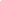  CLASIFICACIÓN DE POMPONES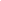 PomponesHojas para clasificar por color y tamañoDIARIO DE MATEMÁTICAS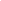 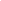 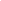 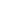 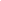 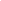 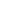 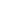 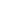 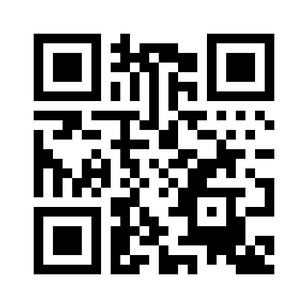 Escanee este código QR para escuchar unas grabación cortita sobre cómo ayudar a los niños pequeños a aprender sobre los datos.